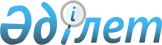 "Тауарларды, жұмыстар мен қызметтерді сатып алудың жылдық (бір қаржы жылына) және орта мерзімді (бес қаржы жылына) бағдарламаларының нысандарын және оларды ұсыну қағидаларын бекіту туралы" Қазақстан Республикасы Энергетика министрінің 2018 жылғы 11 мамырдағы № 168 бұйрығына өзгерістер енгізу туралыҚазақстан Республикасы Энергетика министрінің 2023 жылғы 3 сәуірдегі № 131 бұйрығы. Қазақстан Республикасының Әділет министрлігінде 2023 жылғы 7 сәуірде № 32257 болып тіркелді
      БҰЙЫРАМЫН:
      1. "Тауарларды, жұмыстар мен қызметтерді сатып алудың жылдық (бір қаржы жылына) және орта мерзімді (бес қаржы жылына) бағдарламаларының нысандарын және оларды ұсыну қағидаларын бекіту туралы" Қазақстан Республикасы Энергетика министрінің 2018 жылғы 11 мамырдағы № 168 бұйрығына (Нормативтік құқықтық актілерді мемлекеттік тіркеу тізілімінде № 17016 болып тіркелді) мынадай өзгерістер енгізілсін:
      бұйрықтың тақырыбы жаңа редакцияда жазылсын:
      "Тауарларды, жұмыстарды және көрсетілетін қызметтерді сатып алудың жылдық (бір қаржы жылына арналған) және орта мерзімді (бес қаржы жылына арналған) бағдарламаларының нысандарын және оларды ұсыну қағидаларын бекіту туралы";
      кіріспе жаңа редакцияда жазылсын:
      "Жер қойнауы және жер қойнауын пайдалану туралы" Қазақстан Республикасы Кодексі 131-бабының 6-тармағына және 179-бабының 6-тармағына, "Мемлекеттік статистика туралы" Қазақстан Республикасы Заңының 16-бабы 3-тармағының 2) тармақшасына сәйкес БҰЙЫРАМЫН:"
      көрсетілген бұйрықпен бекітілген тауарларды, жұмыстарды және көрсетілетін қызметтерді сатып алудың жылдық (бір қаржы жылына арналған) бағдарламалары осы бұйрыққа 1-қосымшаға сәйкес жаңа редакцияда жазылсын;
      көрсетілген бұйрықпен бекітілген тауарларды, жұмыстарды және көрсетілетін қызметтерді сатып алудың орта мерзімді (бес қаржы жылына арналған) бағдарламалары осы бұйрыққа 2-қосымшаға сәйкес жаңа редакцияда жазылсын;
      көрсетілген бұйрықпен бекітілген Тауарларды, жұмыстарды және көрсетілетін қызметтерді сатып алудың жылдық (бір қаржы жылына арналған) және орта мерзімді (бес қаржы жылына арналған) бағдарламаларын көмірсутектер және уран өндіру саласындағы уәкілетті органға ұсыну қағидалары осы бұйрыққа 3-қосымшаға сәйкес жаңа редакцияда жазылсын.
      2. Қазақстан Республикасы Энергетика министрлігінің Жер қойнауын пайдалану департаменті Қазақстан Республикасының заңнамасында белгіленген тәртіппен:
      1) осы бұйрықты Қазақстан Республикасы Әділет министрлігінде мемлекеттік тіркеуді;
      2) осы бұйрықты Қазақстан Республикасы Энергетика министрлігінің интернет-ресурсында орналастыруды;
      3) осы бұйрықты Қазақстан Республикасы Әділет министрлігінде мемлекеттік тіркегеннен кейін он жұмыс күні ішінде Қазақстан Республикасы Энергетика министрлігінің Заң қызметі департаментіне осы тармақтың 1) және 2) тармақшаларында көзделген іс-шаралардың орындалғаны туралы мәліметтерді ұсынуды қамтамасыз етсін.
      3. Осы бұйрықтың орындалуын бақылау жетекшілік ететін Қазақстан Республикасы энергетика вице-министріне жүктелсін.
      4. Осы бұйрық алғашқы ресми жарияланған күнінен кейін күнтізбелік он күн өткен соң қолданысқа енгізіледі.
      "КЕЛІСІЛДІ"
      Қазақстан Республикасының 
      Қаржы министрлігі
      "КЕЛІСІЛДІ"
      Қазақстан Республикасы 
      Стратегиялық жоспарлау және 
      реформалар агенттігінің 
      Ұлттық статистика бюросы
      Қайда ұсынылады: көмірсутектер және уран өндіру саласындағы уәкілетті органға
      Әкімшілік деректер нысаны интернет-ресурста орналастырылған: http://spon.energo.gov.kz
      Әкімшілік деректер нысанының атауы: Тауарларды, жұмыстарды және көрсетілетін қызметтерді сатып алудың жылдық
      (бір қаржы жылына арналған) бағдарламалары
      Әкімшілік деректер нысанының индексі (нысан атауының қысқаша әріптік-цифрлық көрінісі: 1-ЖСБ
      Жиілігі: жыл сайын
      Есептік кезең: 20__ жыл бойынша
      Ақпаратты ұсынатын тұлғалар аясы: көмірсутектер бойынша жер қойнауын пайдаланушылар және уран өндіру
      бойынша жер қойнауын пайдаланушылар
      Әкімшілік деректер нысанын ұсыну мерзімі: сатып алу жүргізу үшін жоспарланған жылдың 1 (бірінші) ақпанынан
      кешіктірмей, не жер қойнауын пайдалануға арналған келісімшарт жасалған күннен бастап күнтізбелік 60 (алпыс)
      күннен кешіктірмей
      Тауарларды, жұмыстарды және көрсетілетін қызметтерді сатып алудың жылдық (бір қаржы жылына арналған)
      бағдарламалары
      Атауы ______________________ Мекенжай______________________________
      Телефон ______________________________________________________
      Электрондық пошта мекенжайы _______________________________________
      Орындаушы ___________________________________________       _______________ 
      тегі, аты және әкесінің аты (бар болса)             қолы, телефон
      Басшы немесе оның міндеттерін атқаратын тұлға
      ______________________________________________________       _________________ 
      тегі, аты және әкесінің аты (бар болса)                   қолы
      Мөр орны _______________________  
      (жеке кәсіпкерлік субъектілері болып табылатын тұлғалардан басқа)
      Әкімшілік деректерді жинауға арналған нысанды толтыру бойынша түсініктеме осы нысанның
      қосымшасында келтірілген. Әкімшілік деректерді жинауға арналған нысанды толтыру бойынша түсініктеме "Тауарларды, жұмыстарды және көрсетілетін қызметтерді сатып алудың жылдық  (бір қаржы жылына арналған) бағдарламалары"  (1-ЖСБ, жыл сайын)
      1. жер қойнауын пайдаланушылар 1-бағанда:
      1) "Жер қойнауы және жер қойнауын пайдалану туралы" Қазақстан Республикасының Кодексі (бұдан әрі – Кодекс) қолданысқа енгізілгенге дейін жер қойнауын пайдалануға арналған келісімшарттың нөмірін, жер қойнауын пайдалануға арналған келісімшартты мемлекеттік тіркеу актісінің тіркеу нөмірін;
      2) Кодекс қолданысқа енгізілген күннен бастап жасалған жер қойнауын пайдалануға арналған келісімшарттың нөмірін көрсетеді.
      2. 2-бағанда Қазақстан Республикасы Энергетика министрінің 2018 жылғы 11 мамырдағы № 168 бұйрығымен (Нормативтік құқықтық актілерді мемлекеттік тіркеу тізілімінде № 17016 болып тіркелген) бекітілген Тауарларды, жұмыстарды және көрсетілетін қызметтерді сатып алудың жылдық (бір қаржы жылына арналған) және орта мерзімді (бес қаржы жылына арналған) бағдарламаларын көмірсутектер және уран өндіру саласындағы уәкілетті органға ұсыну қағидаларына қосымшаға сәйкес Тауарларды, жұмыстарды және көрсетілетін қызметтерді сатып алу үшін жіктеу кодтарының (бұдан әрі – Жіктеу кодтары) 1-кестесіне сәйкес сатып алынатын заттың коды көрсетіледі;
      3. 3-бағанда Тауарлардың, жұмыстардың және көрсетілетін қызметтердің бірыңғай номенклатуралық анықтамалығына сәйкес 15 белгі деңгейінде тауардың, жұмыстың немесе көрсетілетін қызметтің коды көрсетіледі;
      4. 4-бағанда сатып алынатын тауардың, жұмыстың немесе көрсетілетін қызметтің атауы және қысқаша (қосымша) сипаттамасы (техникалық шарттары, қасиеттері және сипаттамалары) көрсетіледі;
      5. 5-бағанда Еуразиялық экономикалық комиссия алқасының 2020 жылғы 27 қазандағы № 145 шешімімен бекітілген Еуразиялық экономикалық одағының Өлшем бірліктері мен есеп жіктеуішіне сәйкес тауардың өлшем бірлігі көрсетіледі. Баған жұмыстар, көрсетілетін қызметтер бойынша толтырылмайды;
      6. 6-бағанда тауардың көрсетілген өлшем бірлігіне сәйкес заттай көрінісіндегі тауарды сатып алудың жоспарланатын көлемі көрсетіледі. Баған жұмыстар, көрсетілетін қызметтер бойынша толтырылмайды;
      7. 7-бағанда қосылған құн салығын қоспағанда мың теңге (жүздік үлестерімен бөлшек сан) құндық көрінісінде тауарларды, жұмыстарды немесе көрсетілетін қызметтерді сатып алудың жоспарланатын сомасы көрсетіледі;
      8. 8-бағанда тауарды, жұмысты немесе көрсетілетін қызметті сатып алу тәсілін:
      1) Жіктеу кодтарының 2-кестесіне сәйкес, тауарларды, жұмыстарды және көрсетілетін қызметтерді Кодекске сәйкес сатып алатын жер қойнауын пайдаланушылар;
      2) Жіктеу кодтарының 3-кестесіне сәйкес, жер қойнауын пайдалану құқығына ие, акцияларының (жарғылық капиталындағы қатысу үлесі) елу және одан көп пайызы тікелей немесе жанама түрде ұлттық басқарушы холдингке (бұдан әрі – Қор) тиесілі заңды тұлғалар көрсетеді;
      9. 9-бағанда Жіктеу кодтарының 4-кестесіне сәйкес, тауарларды, жұмыстарды немесе көрсетілетін қызметтерді сатып алуды өткізудің мерзімі көрсетіледі;
      10. 10-бағанда жер қойнауын пайдаланушының бизнес-сәйкестендіру нөмірі көрсетіледі.
      Қайда ұсынылады: көмірсутектер және уран өндіру саласындағы уәкілетті органға
      Әкімшілік деректер нысаны интернет-ресурста орналастырылған: http://spon.energo.gov.kz
      Әкімшілік деректер нысанының атауы: Тауарларды, жұмыстарды және көрсетілетін қызметтерді сатып
      алудың орта мерзімді (бес қаржы жылына арналған) бағдарламасы
      Әкімшілік деректер нысанының индексі (нысан атауының қысқаша әріптік-цифрлық көрінісі: 1-ОСБ
      Жиілігі: жыл сайын
      Есептік кезең: 20__ жыл бойынша
      Ақпаратты ұсынатын тұлғалар аясы: көмірсутектер бойынша жер қойнауын пайдаланушылар және уран
      өндіру бойынша жер қойнауын пайдаланушылар
      Әкімшілік деректер нысанын ұсыну мерзімі: жоспарланған бес жылдық кезеңнің бірінші жылының 1 (бірінші)
      ақпанынан кешіктірмей, немесе жер қойнауын пайдалануға арналған келісімшарт жасалған күннен бастап
      күнтізбелік 60 (алпыс) күннен кешіктірмей
      Атауы ______________________ Мекенжай_____________________________
      Телефон ____________________________________________________________
      Электрондық пошта мекенжайы ________________________________________
      Орындаушы __________________________________________             ______________  
      тегі, аты және әкесінің аты (бар болса)                   қолы, телефон
      Басшы немесе оның міндеттерін атқаратын тұлға
      _____________________________________________________             ______________
      тегі, аты және әкесінің аты (бар болса)                         қолы
      Мөр орны _______________________ 
      (жеке кәсіпкерлік субъектілері болып табылатын тұлғалардан басқа)
      Әкімшілік деректерді жинауға арналған нысанды толтыру бойынша түсініктеме осы  
      нысанның қосымшасында келтірілген. Әкімшілік деректерді жинауға арналған нысанды толтыру бойынша түсініктеме "Тауарларды, жұмыстарды және көрсетілетін қызметтерді сатып алудың орта мерзімді  (бес қаржы жылына арналған) бағдарламасы"  (1-ОСБ, жыл сайын)
      1. Жер қойнауын пайдаланушылар 1-бағанда:
      1) "Жер қойнауы және жер қойнауын пайдалану туралы" Қазақстан Республикасының Кодексі (бұдан әрі – Кодекс) қолданысқа енгізілгенге дейін жер қойнауын пайдалануға арналған келісімшарттың нөмірін, жер қойнауын пайдалануға арналған келісімшартты мемлекеттік тіркеу актісінің тіркеу нөмірін;
      2) Кодекс қолданысқа енгізілген күннен бастап жасалған жер қойнауын пайдалануға арналған келісімшарттың нөмірін көрсетеді.
      2. 2-бағанда Қазақстан Республикасы Энергетика министрінің 2018 жылғы 11 мамырдағы № 168 бұйрығымен (Нормативтік құқықтық актілерді мемлекеттік тіркеу тізілімінде № 17016 болып тіркелген) бекітілген Тауарларды, жұмыстарды және көрсетілетін қызметтерді сатып алудың жылдық (бір қаржы жылына арналған) және орта мерзімді (бес қаржы жылына арналған) бағдарламаларын көмірсутектер және уран өндіру саласындағы уәкілетті органға ұсыну қағидаларына қосымшаға сәйкес Тауарларды, жұмыстарды және көрсетілетін қызметтерді сатып алу үшін жіктеу кодтарының (бұдан әрі – Жіктеу кодтары) 1-кестесіне сәйкес сатып алынатын заттың коды көрсетіледі;
      3. 3-бағанда тауарлардың, жұмыстарды және көрсетілетін қызметтердің бірыңғай номенклатуралық анықтамалығына сәйкес 15 белгі деңгейінде тауардың, жұмыстың немесе көрсетілетін қызметтің коды көрсетіледі;
      4. 4-бағанда сатып алынатын тауардың, жұмыстың немесе көрсетілетін қызметтің атауы және қысқаша (қосымша) сипаттамасы (техникалық шарттары, қасиеттері және сипаттамалары) көрсетіледі;
      5. 5-бағанда Еуразиялық экономикалық комиссия алқасының 2020 жылғы 27 қазандағы № 145 шешімімен бекітілген Еуразиялық экономикалық одағының Өлшем бірліктері мен есеп жіктеуішіне (бұдан әрі – жіктеуіш) сәйкес тауардың өлшем бірлігі көрсетіледі. Баған жұмыстар, көрсетілетін қызметтер бойынша толтырылмайды;
      6. 6-бағанда тауардың көрсетілген өлшем бірлігіне сәйкес заттай көрінісіндегі тауарды сатып алудың жоспарланатын көлемі көрсетіледі. Баған жұмыстар, көрсетілетін қызметтер бойынша толтырылмайды;
      7. 7-бағанда қосылған құн салығын қоспағанда мың теңге (жүздік үлестерімен бөлшек сан) құндық көрінісінде тауарларды, жұмыстарды немесе көрсетілетін қызметтерді сатып алудың жоспарланатын сомасы көрсетіледі;
      8. 8-бағанда тауарды, жұмысты немесе көрсетілетін қызметті сатып алу тәсілін:
      1) Жіктеу кодтарының 2-кестесіне сәйкес, тауарларды, жұмыстарды және көрсетілетін қызметтерді Кодекске сәйкес сатып алатын жер қойнауын пайдаланушылар;
      2) Жіктеу кодтарының 3-кестесіне сәйкес, жер қойнауын пайдалану құқығына ие, акцияларының (жарғылық капиталындағы қатысу үлесі) елу және одан көп пайызы тікелей немесе жанама түрде ұлттық басқарушы холдингке (бұдан әрі – Қор) тиесілі заңды тұлғалар көрсетеді;
      9. 9-бағанда Жіктеу кодтарының 4-кестесіне сәйкес, тауарларды, жұмыстарды немесе көрсетілетін қызметтерді сатып алуды өткізудің мерзімі көрсетіледі.
      10. 10 - бағанда жер қойнауын пайдаланушының бизнес-сәйкестендіру нөмірі көрсетіледі. Тауарларды, жұмыстарды және көрсетілетін қызметтерді сатып алудың жылдық (бір қаржы жылына арналған) және орта мерзімді (бес қаржы жылына арналған) бағдарламаларын көмірсутектер және уран өндіру саласындағы уәкілетті органға ұсыну қағидалары 
      1. Осы Тауарларды, жұмыстарды және көрсетілетін қызметтерді сатып алудың жылдық (бір қаржы жылына арналған) және орта мерзімді (бес қаржы жылына арналған) бағдарламаларын көмірсутектер және уран өндіру саласындағы уәкілетті органға ұсыну қағидалары (бұдан әрі – Қағидалар) "Жер қойнауы және жер қойнауын пайдалану туралы" Қазақстан Республикасы Кодексінің (бұдан әрі – Кодекс) 131-бабының 6-тармағына және 179-бабының 6-тармағына, "Мемлекеттік статистика туралы" Қазақстан Республикасы Заңының 16-бабының 3-тармағының 2) тармақшасына сәйкес әзірленген және тауарларды, жұмыстарды және көрсетілетін қызметтерді сатып алудың жылдық (бір қаржы жылына арналған), орта мерзімді (бес қаржы жылына арналған) бағдарламаларын көмірсутектер және уран өндіру саласындағы уәкілетті органға ұсыну тәртібін белгілейді.
      Осы Қағидалар Кодекстің 277-бабының 3-тармағына сәйкес Кодекс қолданысқа енгізілгенге дейін берілген және жасалған рұқсаттар, лицензиялар мен жер қойнауын пайдалануға арналған келісімшарттар бойынша қарым-қатынастарға қолданылады.
      2. Жер қойнауын пайдаланушы сатып алуды жүргізу үшін жоспарланатын жылдың 1 (бірінші) ақпанынан кешіктірмей немесе жер қойнауын пайдалануға арналған келісімшарт жасалған күннен бастап күнтізбелік 60 (алпыс) күннен кешіктірмей жыл сайын көмірсутектер және уран өндіру саласындағы уәкілетті органға алдағы жылға арналған тауарларды, жұмыстарды және көрсетілетін қызметтерді сатып алудың жылдық (бір қаржы жылына арналған) бағдарламасын жер қойнауын пайдалануды басқарудың бірыңғай мемлекеттік жүйесі арқылы ұсынады және оны бірінші басшының немесе уәкілеттік берілген тұлғаның электрондық цифрлық қолтаңбасымен куәландырады.
      3. Жер қойнауын пайдаланушы сатып алуды жүргізу үшін жоспарланатын жылдың 1 (бірінші) ақпанынан кешіктірмей немесе келісімшарт жасалған күннен бастап күнтізбелік 60 (алпыс) күннен кешіктірмей жыл сайын көмірсутектер және уран өндіру саласындағы уәкілетті органға алдағы кезеңдерге арналған тауарларды, жұмыстарды және көрсетілетін қызметтерді сатып алудың орта мерзімді (бес қаржы жылына арналған) бағдарламасын жер қойнауын пайдалануды басқарудың бірыңғай мемлекеттік жүйесі арқылы ұсынады және оны бірінші басшының немесе уәкілеттік берілген тұлғаның электрондық цифрлық қолтаңбасымен куәландырады.
      4. Тауарларды, жұмыстарды және көрсетілетін қызметтерді сатып алу үшін жіктеу кодтары осы Қағидалардың қосымшасында келтірілген. Тауарларды, жұмыстарды және көрсетілетін қызметтерді сатып алу үшін жіктеу кодтары
      1-кесте
      2-кесте
      3-кесте
      4-кесте
      Ескертпе: 
      * Кодекстің 131-бабының 1-тармағының 1), 2), 3), 4) тармақшаларында және 179-бабының 1-тармағының 1), 2), 3) тармақшаларында көрсетілген тәсілдерді қолданбай;
      ** жылды белгілеу кезінде ANN префиксі және жылдың соңғы екі саны қолданылады. 
					© 2012. Қазақстан Республикасы Әділет министрлігінің «Қазақстан Республикасының Заңнама және құқықтық ақпарат институты» ШЖҚ РМК
				
      Қазақстан РеспубликасыЭнергетика министрі 

Б. Акчулаков
Қазақстан Республикасы
Энергетика министрі
2023 жылғы 3 сәуірдегі
№ 131 Бұйрығына
1 қосымшаҚазақстан Республикасы
Энергетика министрінің
2018 жылғы 11 мамырдағы
№ 168 бұйрығына
1-қосымшаӘкімшілік деректерді жинауға
арналған нысан
Жер қойнауын пайдалануға арналған келісімшарт нөмірі
Сатып алынатын заттың коды
Тауарлардың, жұмыстарды және көрсетілетін қызметтердің бірыңғай номенклатуралық анықтамалығы бойынша ТЖҚ коды
Сатып алынатын ТЖҚ атауы мен қысқаша (қосымша) сипаттамасы
Өлшем бірілігі
Заттай түрінде сатып алудың жоспарланған көлемі
ҚҚС қоспағанда, жоспарланған сатып алу сомасы, мың теңге
Сатып алу тәсілі
Сатып алуды өткізу мерзімі
Жер қойнауын пайдаланушының БСН
1
2
3
4
5
6
7
8
9
10
Тауарлар
Жұмыстар
Көрсетілетін қызметтерТауарларды, жұмыстарды және
көрсетілетін қызметтерді сатып
алудың жылдық (бір қаржы жылына
арналған) бағдарламаларының
нысанына қосымшаҚазақстан Республикасы
Энергетика министрі
2023 жылғы 3 сәуірдегі
№ 131 Бұйрығына
2 қосымшаҚазақстан Республикасы
Энергетика министрінің
2018 жылғы 11 мамырдағы
№ 168 бұйрығына
2-қосымшаӘкімшілік деректерді жинауға
арналған нысан
Жер қойнауын пайдалануға арналған келісімшарт нөмірі
Сатып алынатын заттың коды
Тауарлардың, жұмыстарды және көрсетілетін қызметтердің бірыңғай номенклатуралық анықтамалығы бойынша ТЖҚ коды
Сатып алынатын ТЖҚ атауы мен қысқаша (қосымша) сипаттамасы
Өлшем бірлігі
Заттай түрінде сатып алудың жоспарланған көлемі
ҚҚС қоспағанда, жоспарланған сатып алу сомасы, мың теңге
Сатып алу тәсілі
Сатып алуды өткізу мерзімі
Жер қойнауын пайдаланушының БСН
1
2
3
4
5
6
7
8
9
10
Тауарлар
Жұмыстар
Көрсетілетін қызметтерТауарларды, жұмыстарды және
көрсетілетін қызметтерді сатып
алудың орта мерзімді (бес қаржы
жылына арналған) бағдарламаларының
нысанына қосымшаҚазақстан Республикасы
Энергетика министрі
2023 жылғы 3 сәуірдегі
№ 131 бұйрығына
3 қосымшаҚазақстан Республикасы
Энергетика министрінің
2018 жылғы 11 мамырдағы
№ 168 бұйрығына 
3-қосымшаТауарларды, жұмыстарды және
көрсетілетін қызметтерді сатып
алудың жылдық (бір қаржы жылына
арналған) және орта мерзімді
(бес қаржы жылына арналған)
бағдарламаларын көмірсутектер
және уран өндіру саласындағы
уәкілетті органға ұсыну қағидаларына
қосымша
Сатып алынатын заттың коды
Атауы
0
Тауар
1
Жұмыс
2
Көрсетілетін қызмет
Сатып алу тәсілінің коды
Атауы
101
Ашық конкурс
102
Бір көзден сатып алу
103
Төмендету әдісімен ашық конкурс (электрондық сауда-саттық
104
Тауарлық биржаларда
105
Тауарларды, жұмыстарды және көрсетілетін қызметтерді тәсілдерді қолданбай сатып алу*
Сатып алу тәсілінің коды
Атауы
201
Тендер
202
Аукцион
203
Баға ұсыныстарын сұрату
204
Бір көзден сатып алу
205
Тауарлық биржалар арқылы
206
Электрондық дүкен арқылы
207
Холдингішілік кооперация шеңберінде
Уақыт кезеңінің коды
Атауы
QAN1
1-тоқсан
QAN2
2-тоқсан
QAN3
3-тоқсан
QAN4
4-тоқсан
SAN1
1-жартыжылдық (1-2 тоқсандар)
SAN2
2-жартыжылдық (3-4 тоқсандар)
ANNгг
жыл***